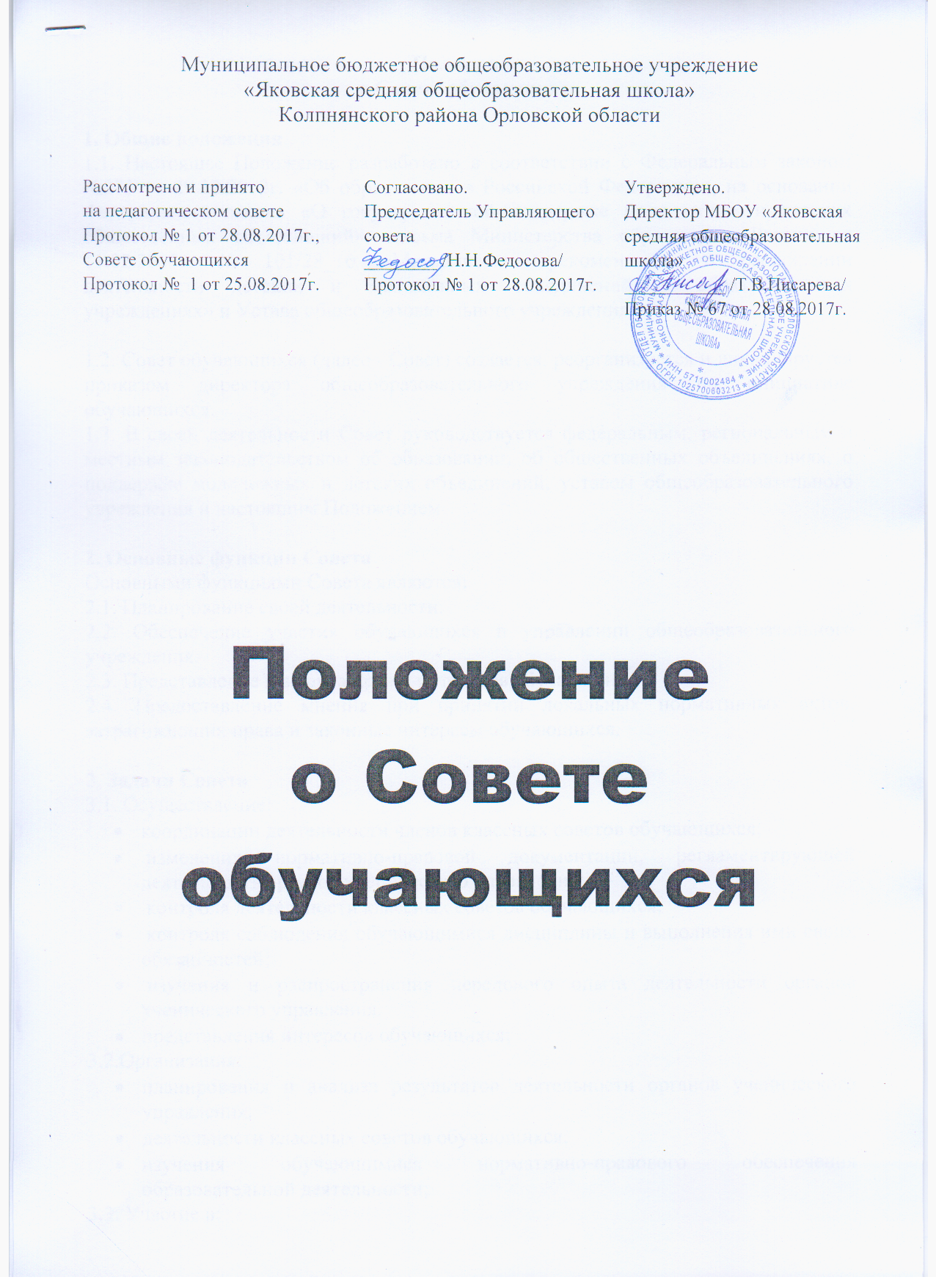 Положение о Совете обучающихся1. Общие положения1.1. Настоящее Положение разработано в соответствии с Федеральным законом №273 от 29.12.2012г. «Об образовании в Российской Федерации», на основании Федерального закона «О государственной поддержке молодежных и детских общественных объединений», письма Министерства образования России от 11.02.2000г. № 101/28_16 «Методические рекомендации о расширении деятельности детских и молодежных объединений в образовательных учреждениях» и Устава общеобразовательного учреждения.1.2. Совет обучающихся (далее - Совет) создается, реорганизуется и ликвидируется приказом директора общеобразовательного учреждения по инициативе обучающихся.1.3. В своей деятельности Совет руководствуется федеральным, региональным и местным законодательством об образовании, об общественных объединениях, о поддержке молодежных и детских объединений, уставом общеобразовательного учреждения и настоящим Положением.2. Основные функции СоветаОсновными функциями Совета являются:2.1. Планирование своей деятельности.2.2. Обеспечение участия обучающихся в управлении общеобразовательного учреждения.2.3. Представление и защита прав и интересов обучающихся.2.4. Предоставление мнения при принятии локальных нормативных актов, затрагивающих права и законные интересы обучающихся.3. Задачи Совета3.1. Осуществление:координации деятельности членов классных советов обучающихся; изменения нормативно-правовой документации, регламентирующей деятельность органов ученического управления; контроля деятельности классных советов обучающихся; контроля соблюдения обучающимися дисциплины и выполнения ими своих обязанностей; изучения и распространения передового опыта деятельности органов ученического управления;представления интересов обучающихся;3.2.Организация:планирования и анализа результатов деятельности органов ученического управления;деятельности классных советов обучающихся;изучения обучающимися нормативно-правового обеспечения образовательной деятельности;3.3. Участие в:управлении общеобразовательного учреждения;разработке предложений по совершенствованию образовательной деятельности;установлении требований к одежде и внешнему виду обучающихся;организации внешкольных мероприятий;3.4. Содействие:реализации инициатив обучающихся во внеурочной деятельности;разрешению конфликтных ситуаций с участием обучающихся;4. Права СоветаВ соответствии со своей компетенцией, установленной настоящим Положением, Совет имеет право:4.1.Ообращаться к администрации:с ходатайством о поощрении обучающихся;за консультациями по вопросам нормативно-правового обеспечения деятельности органов ученического управления; с предложениями по улучшению организации образовательной деятельности.4.2. Принимать участие в:планировании, организации и проведении внешкольных мероприятийразработке локальных нормативных актов общеобразовательного учреждения в пределах своей компетенции;установлении требований к одежде обучающихся;научно-практических конференциях молодежи различного уровня;проведении опросов среди обучающихся и родителей в пределах своей компетенции.4.3. Рекомендовать:обучающихся для участия в научно-практических конференциях различного уровня;администрации общеобразовательного учреждения обучающихся для обучения по индивидуальному учебному плану.4.4. Пользоваться:материально-технической базой общеобразовательного учреждения и иных организаций, сотрудничающих с общеобразовательным учреждением, по согласованию с администрацией;информационными средствами общеобразовательного учреждения (стендами, печатными изданиями и т.п.);организационной поддержкой администрации при подготовке и проведении мероприятий.4.5. Принимать решения об:организации в своем составе различных секций, утверждении планов их работы и назначении их руководителей;организации работы общественной приемной Совета.4.6. Осуществлять:предоставление мнения при принятии локальных нормативных актов, затрагивающих права и законные интересы обучающихся ;выборы из своего состава председателя и заместителя;проведение опросов и референдумов среди обучающихся;встречи с администрацией общеобразовательного учреждения по мере необходимости;сбор предложений обучающихся к администрации общеобразовательного учреждения и ее коллегиальным органам управления;взаимодействие с молодежными и детскими организациями всех уровней;внесение изменений и дополнений в настоящее Положение;обращение в комиссию по урегулированию споров между участниками образовательных отношений;представление интересов обучающихся в комиссии по урегулированию споров между участниками образовательных отношений ;иные полномочия в соответствии с действующим законодательством.5. Ответственность СоветаСовет несет ответственность за выполнение:- плана своей работы;- принятых решений и рекомендаций;-действующего законодательства, Устава и иных локальных актов общеобразовательного учреждения.6. Формирование Совета и организация его работы6.1. Совет является представительским органом ученического управления.6.2. В состав Совета входят по одному представителю 8-11-х классов, выбираемом  их общим собранием в течение первой учебной недели нового учебного года,6.3. На своем первом заседании вновь избранный состав Совета выбирает из своего состава председателя и его заместителя (из числа лиц, достигших 14-летнего возраста),6.4. Персональный состав Совета, его председатель и заместитель утверждаются распоряжением заместителя директора по воспитательной работе (возможно -приказом директора).6.5. Непосредственное руководство деятельностью Совета осуществляет его председатель, который:организует ведение документации;координирует деятельность членов Совета и привлекаемых к его работе лиц;ведет заседания Совета;предоставляет администрации мнение Совета при принятии локальных нормативных актов, затрагивающих права и законные интересы обучающихся.6.6. В случае отсутствия председателя Совета его обязанности исполняет заместитель председателя Совета.6.7. Совет по согласованию с директором может привлекать для своей работы любых юридических и физических лиц.6.8. Совет работает по плану, согласованному с администрацией общеобразовательного учреждения.6.9. Заседания Совета проводятся по мере необходимости, но не реже одного раза в четверть.6.10. Кворумом для принятия решений является присутствие на заседании Совета более половины его членов.6.11. Решения принимаются простым большинством голосов членов Совета, присутствующих на заседании. В случае равенства голосов решающим является голос его председателя. В случае несогласия председателя с принятым решением, он выносит вопрос на рассмотрение администрации общеобразовательного учреждения.6.12. Решения Совета носят:обязательный характер для всех обучающихся общеобразовательного учреждения;рекомендательный характер для всех остальных участников образовательных отношений.7. Порядок учета мнения Совета при принятии локальных нормативных актов общеобразовательного учреждения7.1. Перед принятием локального нормативного акта, затрагивающего права и законные интересы обучающихся,  директор направляет проект акта и обоснованиенеобходимости его принятия в Совет.7.2. Не позднее пяти рабочих дней со дня получения Совет направляет директору мотивированное мнение по проекту в письменной форме.7.3. Если мотивированное мнение Совета не содержит согласия с проектом локального нормативного акта или содержит предложения по его совершенствованию, директор может либо согласиться с ним, либо обязан в течение трех рабочих дней после получения мотивированного мнения провести дополнительные консультации с Советом с целью достижения взаимоприемлемого решения.7.4.Если согласие не достигнуто, возникшие разногласия оформляются протоколом. После этого директор имеет право принять локальный нормативный акт, а Совет может его обжаловать в комиссии по урегулированию споров между участниками образовательных отношений. Совет также имеет право оспорить принятое решение в соответствии с действующим законодательством.8. Делопроизводство Совета8.1. Совет ведет протоколы своих заседаний в соответствии с инструкцией по делопроизводству, принятой в общеобразовательном учреждении.8.2. Протоколы хранятся в составе отдельного дела в общеобразовательном учреждении.8.3. Ответственность за делопроизводство возлагается на председателя Совета.